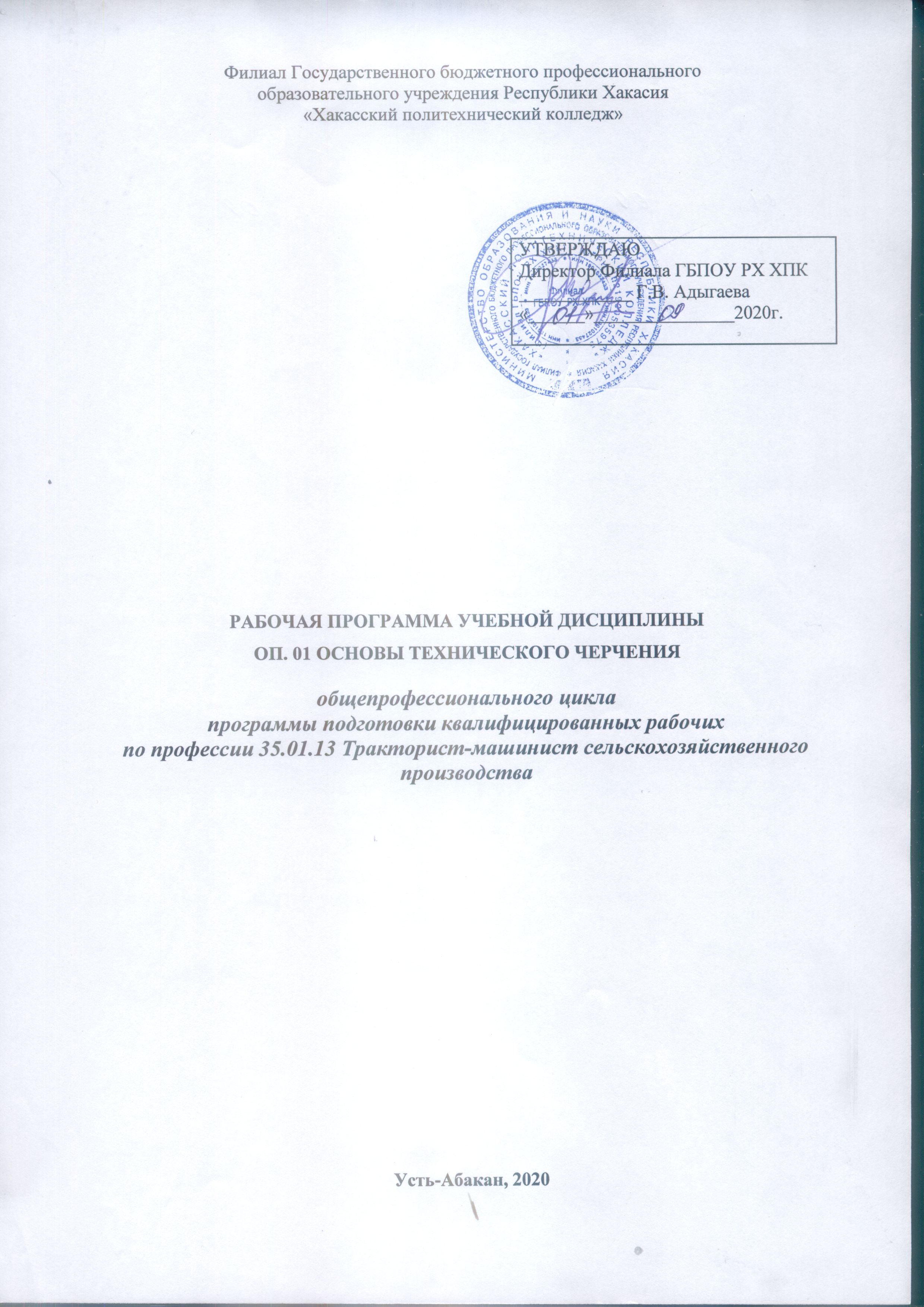 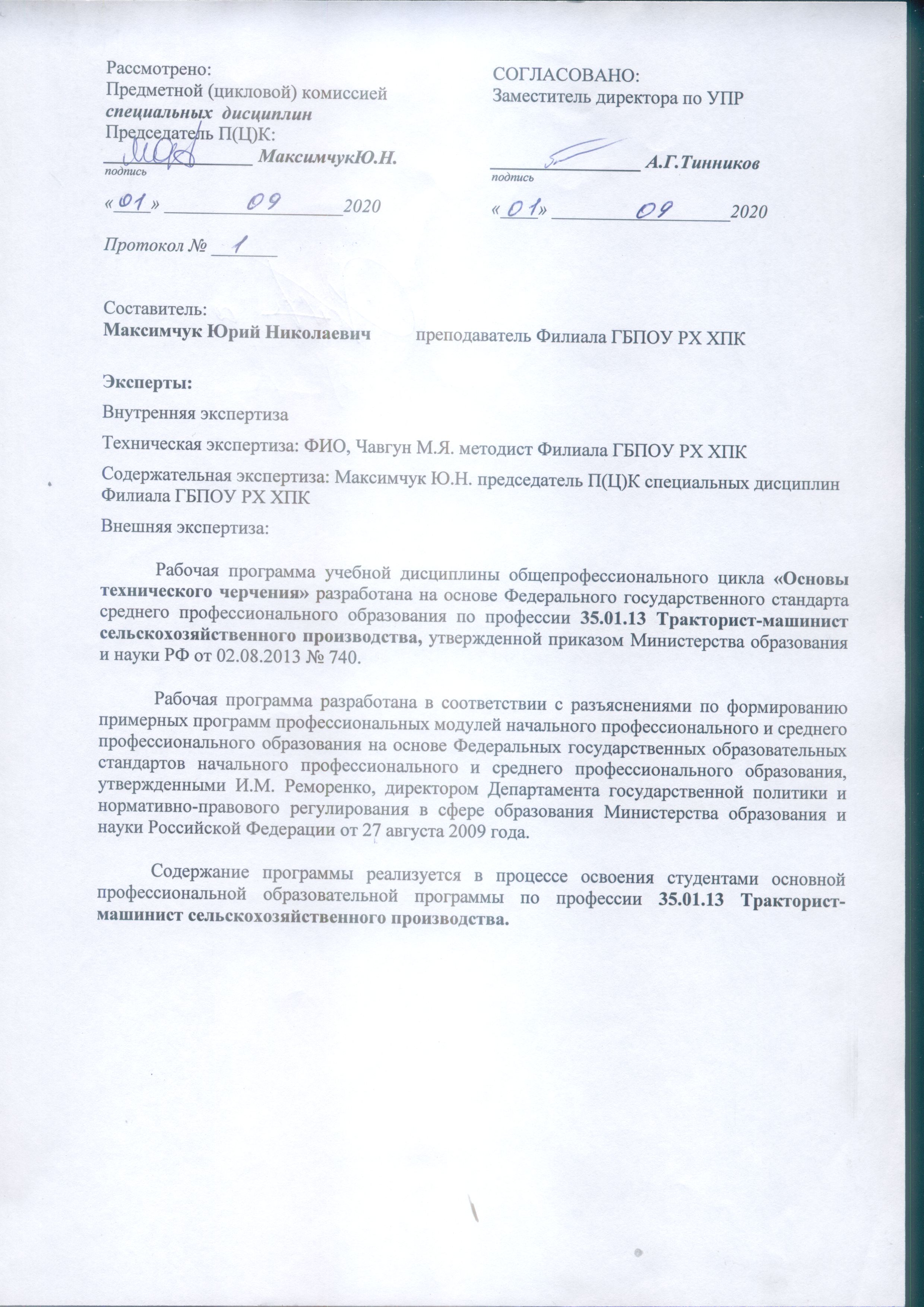 СОДЕРЖАНИЕ1.    ПАСПОРТ ПРОГРАММЫ УЧЕБНОЙ ДИСЦИПЛИНЫ…………………………………………42. СТРУКТУРА И СОДЕРЖАНИЕ УЧЕБНОЙ ДИСЦИПЛИНЕ……………………………………..…………………………………………………………………63.    УСЛОВИЯ РЕАЛИЗАЦИИ ПРОГРАММЫ ДИСЦИПЛИНЫ…………………………………..104.	КОНТРОЛЬ И ОЦЕНКА РЕЗУЛЬТАТОВ ОСВОЕНИЯ ДИСЦИПЛИНЫ…………………125.	ТЕМАТИЧЕСКИЙ (ПОУРОЧНЫЙ ПЛАН) ПЛАН………………………………………………13Приложение 1. ТЕХНОЛОГИИ ФОРМИРОВАНИЯ ОК15ЛИСТ ИЗМЕНЕНИЙ И ДОПОЛНЕНИЙ, ВНЕСЕННЫХ В РАБОЧУЮ ПРОГРАММУ…….161. ПАСПОРТ ПРОГРАММЫ УЧЕБНОЙ ДИСЦИПЛИНЫНазвание дисциплины1.1.	Область применения программыРабочая программа учебной дисциплины (далее программа УД) - является частью основной профессиональной образовательной программы Филиала ГБПОУ РХ ХПК по профессии СПО 35.01.13 Тракторист-машинист сельскохозяйственного производства, разработанной в соответствии с ФГОС СПО третьего поколенияРабочая программа учебной дисциплины может быть  использована в профессиональной подготовке по профессии ОК 016-94 19203 19204 «Тракторист». 19205 «Тракторист- машинист с/х производства».1.2.	Место дисциплины в структуре основной профессиональной образовательной программы: дисциплина входит в общепрофессиональный цикл.1.3.	Цели и задачи дисциплины - требования к результатам освоения дисциплины:Базовая часть В результате освоения дисциплины студент должен уметь:- читать рабочие и сборочные чертежи и схемы;- выполнять эскизы, технические рисунки и простые чертежи деталей, их элементов, узлов;В результате освоения дисциплины обучающийся должен знать:- виды нормативно-технической и производственной документации;- правила чтения технической документации;- способы графического представления объектов, пространственных образов и схем;- правила выполнения чертежей, технических рисунков и эскизов;- технику и принципы нанесения размеров;Вариативная часть – не предусмотреноСодержание дисциплины должно быть ориентировано на подготовку студентов к освоению профессиональных модулей ОПОП по профессии СПО 35.01.13 Тракторист-машинист сельскохозяйственного производства и овладению профессиональными компетенциями (ПК) ПК 1.3. 	Выполнять работы по обслуживанию технологического оборудования животноводческих комплексов и механизированных ферм.ПК 1.4. 	Выполнять работы по техническому обслуживанию тракторов, сельскохозяйственных машин и оборудования в мастерских и пунктах технического обслуживания.ПК 2.1. 	Выполнять работы по техническому обслуживанию сельскохозяйственных машин и оборудования при помощи стационарных и передвижных средств технического обслуживания и ремонта.ПК 2.2. 	Проводить ремонт, наладку и регулировку отдельных узлов и деталей тракторов, самоходных и других сельскохозяйственных машин, прицепных и навесных устройств, оборудования животноводческих ферм и комплексов с заменой отдельных частей и деталей.ПК 2.3. 	Проводить профилактические осмотры тракторов, самоходных и других сельскохозяйственных машин, прицепных и навесных устройств, оборудования животноводческих ферм и комплексов.ПК 2.4. 	Выявлять причины несложных неисправностей тракторов, самоходных и других сельскохозяйственных машин, прицепных и навесных устройств, оборудования животноводческих ферм и комплексов и устранять их.ПК 2.5. 	Проверять на точность и испытывать под нагрузкой отремонтированные сельскохозяйственные машины и оборудование.ПК 2.6. 	Выполнять работы по консервации и сезонному хранению сельскохозяйственных машин и оборудования.ПК 3.3. 	Осуществлять техническое обслуживание транспортных средств в пути следования.ПК 3.5.	Работать с документацией установленной формы.В процессе освоения дисциплины у студентов должны формировать общие компетенции (ОК) (Приложение 2): ОК 1. 	Понимать сущность и социальную значимость своей будущей профессии, проявлять к ней устойчивый интерес.ОК 2. 	Организовывать собственную деятельность, исходя из цели и способов ее достижения, определенных руководителем.ОК 3. 	Анализировать рабочую ситуацию, осуществлять текущий и итоговый контроль, оценку и коррекцию собственной деятельности, нести ответственность за результаты своей работы.ОК 4. 	Осуществлять поиск информации, необходимой для эффективного выполнения профессиональных задач.ОК 5.	Использовать информационно-коммуникационные технологии в профессиональной деятельности.ОК 6. 	Работать в команде, эффективно общаться с коллегами, руководством, клиентами.ОК 7. 	Организовать собственную деятельность с соблюдением требований охраны труда и экологической безопасности.ОК 8. 	Исполнять воинскую обязанность, в том числе с применением полученных профессиональных знаний (для юношей).1.4. Количество часов на освоение программы учебной дисциплины:максимальной учебной нагрузки студента 40 часов, в том числе:обязательной аудиторной учебной нагрузки студента 24 часов;самостоятельной работы студента 16 часов2. СТРУКТУРА И СОДЕРЖАНИЕ УЧЕБНОЙ ДИСЦИПЛИНЫ2.1. Объем учебной дисциплины и виды учебной работы2.2 Тематический план и содержание учебной дисциплины Основы технического черчения– ознакомительный (узнавание ранее изученных объектов, свойств);– репродуктивный (выполнение деятельности по образцу, инструкции или под руководством)– продуктивный (планирование и самостоятельное выполнение деятельности, решение проблемных задач)3. УСЛОВИЯ РЕАЛИЗАЦИИ ПРОГРАММЫ ДИСЦИПЛИНЫ3.1.	Требования к минимальному материально-техническому обеспечениюРеализация программы дисциплины требует наличия учебного кабинета «Инженерной графики»; лабораторий - не предусмотрено.Оборудование учебного кабинета:КомпьютерМультимедиа (проектор, экран);посадочные места по количеству обучающихся;рабочее место преподавателя;комплект учебно-наглядных пособий «Основы технического черчения»;Технические средства обучения:компьютер с лицензионным программным обеспечением мультимедиапроектор, экран.Информационное обеспечение обучения (перечень рекомендуемых учебных
изданий, Интернет-ресурсов, дополнительной литературы)Основные источникиДля преподавателейС.К. Боголюбов. Техническое черчение М., Машиностроение 2006И.С. Вышнепольский. Техническое черчение. М., Изд. центр Академия 2001.Б.Г. Миронов, Р.С Миронова. Сборник заданий по инженерной графике М., Высшая школа 2006Для студентовС.К. Боголюбов. Техническое черчение М., Машиностроение 2006И.С. Вышнепольский. Техническое черчение. М., Изд. центр Академия 2001.Б.Г. Миронов, Р.С Миронова. Сборник заданий по инженерной графике М., Высшая школа 2006Дополнительные источникиДля преподавателейН.А. Бабулин. Построение и чтение машиностроительных чертежей. М., Высшая школа 2000В.И. Анурьев. Справочник конструктора машиностроителя в Зт. М., Машиностроение 2001В.С. Левицкий. Машиностроительное черчение и автоматизация выполнения чертежей. М., Высшая школа 2002Стандарты ЕСКДГОСТ 2.301-68 и др. Общие правила выполнения чертежей. Сборник. М. 1988.ГОСТ 2.401-68 и др. Правила выполнения чертежей различных изделий. Сборник. М. 1986. ГОСТ 2.701-84 и др. Правила выполнения схем. Сборник. М. 1987.ГОСТ 2.721-74 и др. Обозначения графические в схемах. Сборник. М. 1987.Для студентовН.А. Бабулин. Построение и чтение машиностроительных чертежей. М., Высшая школа 2000В.И. Анурьев. Справочник конструктора машиностроителя в Зт. М., Машиностроение 2001В.С. Левицкий. Машиностроительное черчение и автоматизация выполнения чертежей. М., Высшая школа 2002КОНТРОЛЬ И ОЦЕНКА РЕЗУЛЬТАТОВ ОСВОЕНИЯ ДИСЦИПЛИНЫКонтроль и оценка результатов освоения дисциплины осуществляется преподавателем в процессе проведения тестирования, а также выполнения обучающимися индивидуальных заданий, проектов, исследований.ТЕМАТИЧЕСКИЙ (ПОУРОЧНЫЙ ПЛАН) ПЛАНПриложение 1. ТЕХНОЛОГИИ ФОРМИРОВАНИЯ ОКВид учебной деятельностиОбъем часовМаксимальная учебная нагрузка (всего)40Обязательная аудиторная учебная нагрузка (всего)24в том числе:лабораторные занятияНе предусмотренопрактические занятия11контрольные работыНе предусмотренокурсовая работа (проект)Не предусмотреносамостоятельная работа студента (всего)16в том числе:Самостоятельная работа на курсовой работой (проектом)Не предусмотрено…………………………….Не предусмотреноУказываются другие виды самостоятельной работы (реферат, практическая работа, расчетно-графическая работа, домашняя работа и т.п.)Итоговая аттестация в форме (указать)                                                                  ЗачетИтоговая аттестация в форме (указать)                                                                  ЗачетНаименование разделов и темСодержание учебного материала, лабораторные  работы и практические занятия, самостоятельная работа обучающихся, курсовая работа (проект) (если предусмотрены)Содержание учебного материала, лабораторные  работы и практические занятия, самостоятельная работа обучающихся, курсовая работа (проект) (если предусмотрены)Объем часовУровень освоения12234Раздел 1.Проецирование19Тема 1.1.Общие требования к чертежам деталей машин. Общие положения ЕСКДСодержание учебного материалаСодержание учебного материала2Тема 1.1.Общие требования к чертежам деталей машин. Общие положения ЕСКД1Виды нормативно – технической и производственной документации.  Правила  чтения технической документации  Форматы чертежей и оформление чертежных листов. Масштабы. Шрифты чертежные. Линии чертежа. Нанесение размеров. Размерные и выносные  линии. Нанесение размерных чисел. Нанесение знаков и надписей. Упрощения.  Способы графического представления объектов, пространственных образов и схем.  Правила выполнения чертежей, технических рисунков и эскизов. Техника и принципы нанесения размеров.22Тема 1.1.Общие требования к чертежам деталей машин. Общие положения ЕСКДЛабораторные работыЛабораторные работыне предусмотреноТема 1.1.Общие требования к чертежам деталей машин. Общие положения ЕСКДПрактические занятияПрактическая работа №1. Выполнение основной надписи чертежа. Нанесение знаков, размеров и надписей на чертеж.Практическая работа №2. Выполнение геометрических построений: деление отрезков и углов, проведение перпендикуляров. Деление окружностей, определение центра окружности.Практические занятияПрактическая работа №1. Выполнение основной надписи чертежа. Нанесение знаков, размеров и надписей на чертеж.Практическая работа №2. Выполнение геометрических построений: деление отрезков и углов, проведение перпендикуляров. Деление окружностей, определение центра окружности.2Тема 1.1.Общие требования к чертежам деталей машин. Общие положения ЕСКДКонтрольные работыКонтрольные работыне предусмотреноТема 1.1.Общие требования к чертежам деталей машин. Общие положения ЕСКДСамостоятельная работа обучающихсяРабота с конспектом лекций (обработка текста). Вычерчивание чертежного шрифта в соответствии требованиям стандарта.Самостоятельная работа обучающихсяРабота с конспектом лекций (обработка текста). Вычерчивание чертежного шрифта в соответствии требованиям стандарта.4Тема 1.2.Прямоугольное проецированиеСодержание учебного материалаСодержание учебного материала2Тема 1.2.Прямоугольное проецирование1Плоскости проекций. Проекции геометрических тел. Комплексный чертеж предмета. Фронтальная диаметрическая проекция. Изометрическая проекция.22Тема 1.2.Прямоугольное проецированиеЛабораторные работыЛабораторные работыне предусмотреноТема 1.2.Прямоугольное проецированиеПрактические занятияПрактическая работа №3. Выполнение комплексного чертежаПрактическая работа №4. Выполнение технического рисунка деталиПрактические занятияПрактическая работа №3. Выполнение комплексного чертежаПрактическая работа №4. Выполнение технического рисунка детали2Тема 1.2.Прямоугольное проецированиеКонтрольные работыКонтрольные работыне предусмотреноТема 1.2.Прямоугольное проецированиеСамостоятельная работа обучающихсяСоставить алгоритм выполнения чертежа, требующего применения геометрических построений.Разработать чертѐж плоской детали с применением всех видов геометрических построений.Самостоятельная работа обучающихсяСоставить алгоритм выполнения чертежа, требующего применения геометрических построений.Разработать чертѐж плоской детали с применением всех видов геометрических построений.3Тема 1.3.Категории изображений на чертежеСодержание учебного материалаСодержание учебного материала22Тема 1.3.Категории изображений на чертеже1Разрезы. Сложные разрезы. Соединение и виды разреза. Сечения.22Тема 1.3.Категории изображений на чертежеЛабораторные работыЛабораторные работыне предусмотреноТема 1.3.Категории изображений на чертежеПрактические занятияПрактическая работа №5. Изображение разрезов и сеченийПрактическая работа №6. Расположение видов на чертежеПрактические занятияПрактическая работа №5. Изображение разрезов и сеченийПрактическая работа №6. Расположение видов на чертеже2Тема 1.3.Категории изображений на чертежеКонтрольные работыКонтрольные работыне предусмотреноТема 1.3.Категории изображений на чертежеСамостоятельная работа обучающихсяСамостоятельная работа обучающихсяне предусмотреноРаздел 2. Чертежи различных видов соединений7Тема 2.1.Чертежи разъемных и неразъемных соединений деталейСодержание учебного материалаСодержание учебного материала2Тема 2.1.Чертежи разъемных и неразъемных соединений деталей1Резьба и изображение ее на чертежах. Обозначение резьбы. Изображение резьбового соединения в разрезе. Изображение на чертежах разъемных соединений. Изображение на чертежах подшипников, пружин. Изображение стопорных и сальниковых устройств. Изображение на чертежах неразъемных соединений22Тема 2.1.Чертежи разъемных и неразъемных соединений деталейЛабораторные работыЛабораторные работыне предусмотреноТема 2.1.Чертежи разъемных и неразъемных соединений деталейПрактические занятияПрактическая работа №7. Изображение резьбовых соединенийПрактическая работа №8. Изображение шлицевых и шпоночных соединенийПрактические занятияПрактическая работа №7. Изображение резьбовых соединенийПрактическая работа №8. Изображение шлицевых и шпоночных соединений2Тема 2.1.Чертежи разъемных и неразъемных соединений деталейКонтрольные работыКонтрольные работыне предусмотреноТема 2.1.Чертежи разъемных и неразъемных соединений деталейСамостоятельная работа обучающихсяОтличие технического рисунка от аксонометрической проекции.Отличие эскиза от чертежа. Составить алгоритм составления эскиза.Решение задач и упражнений по образцу.Выполнение технических рисунков плоских фигур и геометрических тел на примерах, связанных с профессией.Самостоятельная работа обучающихсяОтличие технического рисунка от аксонометрической проекции.Отличие эскиза от чертежа. Составить алгоритм составления эскиза.Решение задач и упражнений по образцу.Выполнение технических рисунков плоских фигур и геометрических тел на примерах, связанных с профессией.3Раздел 3. Рабочие и сборочные чертежи14Тема 3.1Выполнение рабочего чертежа.Содержание учебного материалаСодержание учебного материала3Тема 3.1Выполнение рабочего чертежа.1Последовательность выполнения рабочих чертежей. Текстовые надписи на чертежах. Групповые чертежи деталей. Эскизы. Назначение и порядок выполнения. Общие рекомендации по чтению рабочих чертежей. Порядок чтения чертежей. Примеры чтения рабочих чертежей.32Тема 3.1Выполнение рабочего чертежа.Лабораторные работыЛабораторные работыне предусмотреноТема 3.1Выполнение рабочего чертежа.Практические занятияПрактическая работа №9.  Выполнение чертежа детали по эскизу. Чтение рабочих и сборочных чертежей и схемПрактические занятияПрактическая работа №9.  Выполнение чертежа детали по эскизу. Чтение рабочих и сборочных чертежей и схем1Тема 3.1Выполнение рабочего чертежа.Контрольные работыКонтрольные работыне предусмотреноТема 3.1Выполнение рабочего чертежа.Самостоятельная работа обучающихсяСформулировать отличия сечения от разреза.Начертить и нанести размеры на чертеже, содержащем соединение части вида с частью разреза.Найти и прочитать в сети Интернет чертежи технических изделий с сечениями и разрезамиСамостоятельная работа обучающихсяСформулировать отличия сечения от разреза.Начертить и нанести размеры на чертеже, содержащем соединение части вида с частью разреза.Найти и прочитать в сети Интернет чертежи технических изделий с сечениями и разрезами3Тема 3.2.Сборочные чертежи и схемыСодержание учебного материалаСодержание учебного материала22Тема 3.2.Сборочные чертежи и схемы1Порядок выполнения сборочных чертежей. Спецификация. Условности и упрощения на сборочных чертежах. Деталирование. Обозначение шероховатости поверхности деталей. Кинематические схемы. Порядок составления и чтения схем.22Тема 3.2.Сборочные чертежи и схемыЛабораторные работыЛабораторные работыне предусмотреноТема 3.2.Сборочные чертежи и схемыПрактические занятияПрактические занятияне предусмотреноТема 3.2.Сборочные чертежи и схемыКонтрольные работыЗачетКонтрольные работыЗачет2Тема 3.2.Сборочные чертежи и схемыСамостоятельная работа обучающихсяДополнение чертежа специальными знаками.Чтение чертежей с примерами посадки.Назначение допусков на чертежах.Составить алгоритм чтения рабочих чертежей.Самостоятельная работа обучающихсяДополнение чертежа специальными знаками.Чтение чертежей с примерами посадки.Назначение допусков на чертежах.Составить алгоритм чтения рабочих чертежей.3Примерная тематика курсовой работы (проекта) (если предусмотрены)Примерная тематика курсовой работы (проекта) (если предусмотрены)Примерная тематика курсовой работы (проекта) (если предусмотрены)не предусмотреноСамостоятельная работа обучающихся над курсовой работой (проектом) (если предусмотрены)Самостоятельная работа обучающихся над курсовой работой (проектом) (если предусмотрены)Самостоятельная работа обучающихся над курсовой работой (проектом) (если предусмотрены)не предусмотреноВсего:Всего:Всего:40Результаты обучения (освоенные умения, усвоенные знания)Формы и методы контроля и оценки результатов обучения12Умения:читать рабочие и сборочные чертежи и схемыНаблюдение за выполнением практических занятийвыполнять эскизы, технические рисунки и простые чертежи деталей их элементов и узлов.Наблюдение за выполнением практических занятийЗнания:виды нормативно-технической и производственной документацииАнализ  предложенных  понятий  по изучаемой темеправила чтения технической документацииОпрос по индивидуальным заданиямспособы графического представления объектов, пространственных образцов и схемОформление понятийного словаряЗащита практической работыправила выполнения чертежей, технических рисунков и эскизовАнализ результатов  своей практической работы по изучаемой темеЗащита практической работытехника и принципы нанесения размеровАнализ результатов  своей практической работы по изучаемой темеЗащита практической работы№ урокаНазвание разделов и темМакс.учебн.нагрузка студ. (час),Самостоятельная учебная работа студентов, час.Кол-во обязательной аудиторной учебной нагрузки  при очной форме обучения, часыКол-во обязательной аудиторной учебной нагрузки  при очной форме обучения, часы№ урокаНазвание разделов и темМакс.учебн.нагрузка студ. (час),Самостоятельная учебная работа студентов, час.Всегов т.ч. лаборатор-ные и практичес-кие занятия123456Раздел 1. Проецирование 197126Тема 1.1. Общие требования к чертежам деталей машин. Общие положения ЕСКД84421Введение112Основные правила оформления чертежей3213Практическая работа №1.21114Практическая работа №2.2111Тема 1.2.Прямоугольное проецирование73425Проекции геометрических тел.2116Практическая работа №3.1117Чертежи в системе прямоугольных проекций.118Практическая работа №4.3211Тема 1.3.Категории изображений на чертеже40429Разрезы1110Практическая работа №5.11111Сечения 1112Практическая работа №6.111Раздел 2. Чертежи различных видов соединений7342Тема 2.1.Чертежи разъемных и неразъемных соединений деталей734213Чертежи разъемных соединений деталей21114Практическая работа №7.211115Чертежи неразъемных соединений деталей1116Практическая работа №8.2111Раздел 3. Рабочие и сборочные чертежи14683Тема 3.1Выполнение рабочего чертежа.734117Последовательность выполнения рабочих чертежей.21118Групповые чертежи деталей. Эскизы.1119Рекомендации и порядок чтения чертежей.32120Практическая работа №9.  111Тема 3.2.Сборочные чертежи и схемы734221Выполнение сборочных чертежей. Спецификация. Деталирование.21122Кинематические схемы32123-24Зачет222ИТОГО:40162411Название ОКТехнологии формирования ОК (на учебных занятиях)ОК 1. 	Понимать сущность и социальную значимость своей будущей профессии, проявлять к ней устойчивый интерес.Технология коммуникативного обученияТехнология использования компьютерных программТехнология тестированияОК 2. 	Организовывать собственную деятельность, исходя из цели и способов ее достижения, определенных руководителем.Технология индивидуализации обучения Технология проблемного обученияОК 3. 	Анализировать рабочую ситуацию, осуществлять текущий и итоговый контроль, оценку и коррекцию собственной деятельности, нести ответственность за результаты своей работы.Технология индивидуализации обучения Технология проблемного обученияОК 4. 	Осуществлять поиск информации, необходимой для эффективного выполнения профессиональных задач.Интернет-технологииПроектная технологияОК 5.	Использовать информационно-коммуникационные технологии в профессиональной деятельности.Информационно-коммуникационные технологии (ИКТ)ОК 6. 	Работать в команде, эффективно общаться с коллегами, руководством, клиентами.Групповые технологииТехнология обучения в сотрудничествеОК 7. 	Организовать собственную деятельность с соблюдением требований охраны труда и экологической безопасности.Технология индивидуализации обучения Технология разноуровневого (дифференцированного) обученияОК 8. 	Исполнять воинскую обязанность, в том числе с применением полученных профессиональных знаний (для юношей).Информационно-коммуникационные технологииЛИСТ ИЗМЕНЕНИЙ И ДОПОЛНЕНИЙ, ВНЕСЕННЫХ В РАБОЧУЮ ПРОГРАММУЛИСТ ИЗМЕНЕНИЙ И ДОПОЛНЕНИЙ, ВНЕСЕННЫХ В РАБОЧУЮ ПРОГРАММУ№ изменения, дата внесения изменения; № страницы с изменением;№ изменения, дата внесения изменения; № страницы с изменением;БЫЛОСТАЛООснование:Подпись лица внесшего измененияОснование:Подпись лица внесшего изменения